1.Выполни задание по карточке: назови и раскрась инструменты.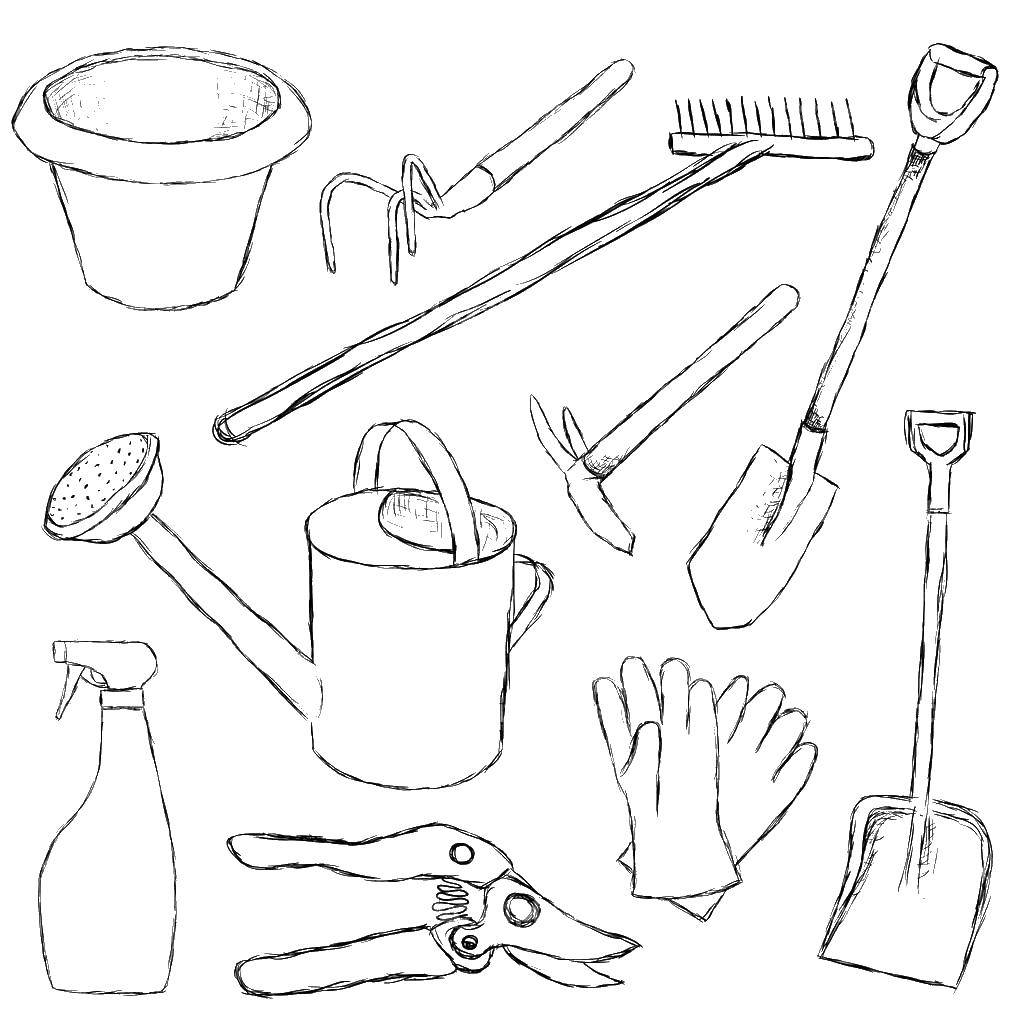 